Family Servicean informal service which isjoyful, prayerful, thankful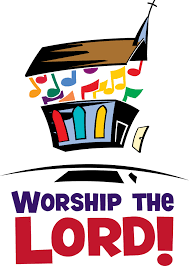 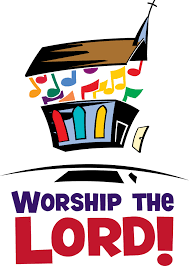 at Sawley ChurchSunday 4th February4.00 pmbeginning with refreshmentseverybody welcome